桃園市立大有國民中學111學年度第二學期第三次評量試卷★★重要提醒 : 答案必須使用黑筆寫在學生做答卷，才會給分。非選擇題若無過程者不給分。★★選擇題 (每題4分，共80分)(     ) 1. 大有國中學霸想利用三根吸管圍成一個三角形，下列哪一組長度組合較為合適？(A) 4公分、5公分、10公分	         (B) 3公分、5公分、8公分
     (C) 3公分、4公分、7公分	             (D) 3公分、4公分、6公分(     ) 2. 已知分別代表三條線段長，下列哪一組三角形邊長可構成直角三角形 ?          (A) ，，。         (B) ，，                (C) ，，          (D) ，，   (     ) 3. 已知下列有一組交叉線段的端點連接後為平行四邊形，則這個交叉線段應該是哪一組？
        (A)      (B)       (C)     (D)  (     ) 4. 下列有關各種特殊四邊形的判別性質，何者錯誤 ? 若兩條對角線互相平分且等長，則必為長方形。 若兩條對角線互相平分且垂直，則必為菱形。 若兩條對角線互相垂直平分且等長，則必為正方形。 若兩條對角線等長，則必為等腰梯形。(     ) 5. 在 △ ABC中，已知，，，則△ABC中哪一個角最大？，        (A)             (B)               (C)              (D)  無法判斷
(     ) 6. 如果，已知 的兩邊分別和∠A 的兩邊平行，則？   70°           (B)  110°            (C)  70° 或 110°    (D)  60° 或 120°(     ) 7. 根據所給的四邊形四個連續邊長長度，判斷哪一個為平行四邊形？  13cm、15cm、15cm、13cm            (B) 13cm、15cm、13cm、15cm 13cm、13cm、15cm、15cm            (D) 15cm、13cm、13cm、15cm(     ) 8. 如右圖，□ ABCD中，P為 上一點。若 △ABP的面積為Ⅰ，△BPC的面積為Ⅱ，         △PCD的面積為Ⅲ， 則下列何者正確？
(A) Ⅰ＞Ⅱ＞Ⅲ	        (B) Ⅲ＞Ⅱ＞Ⅰ               (C) Ⅰ＋Ⅲ＝Ⅱ	        (D) Ⅰ＋Ⅲ＞Ⅱ(     ) 9. 菱形 ABCD 中，O為對角線的交點，若 。則菱形 ABCD 的         面積為何？     48           (B)  60        (C)  72       (D)   96(     ) 10. 如圖 (一)， LM， A、B、C在直線L上，D、E在直線M上，則△ADE、△BDE、          △CDE中，哪一個面積最大？A
          (A)             (B)              (D) (     ) 11. 如圖 (二)，平行四邊形ABCD中，°、°，則∠B＝？C                125°           (B) 135°       (C)  145°        (D)  155°(     ) 12. 如圖 (三)，梯形ABCD中，， 為梯形兩腰中點的連線，若，           則長度為多少？B
           (A)  40           (B)  42        (C)  45         (D)  50(     ) 13. 如圖 (四)，在四邊形ABCD中，、、、，則 的範圍           為何？C
           (A)    (B)   (C)     (D) (     ) 14. 如圖 (五)，，若，則 ∠ABC 的度數為何？           (A)          (B)         (C)         (D)。(     ) 15. 如圖 (六)，平行四邊形 ABCD 中，且  > ，如果內角的角平分線相交於 P、Q、R、S 四點，則四邊形 PQRS 是哪一種四邊形？  箏形         (B) 菱形        (C) 長方形      (D) 正方形。(     ) 16. 如圖 (七)，在梯形 ABCD 中，  //  ，E、F、G 將  四等分，H、I、J 將           四等分。若 ，則下列選項何正確？      (B)     (C)      (D)(     ) 17. 如圖 (八)，四邊形ABCD中，各角的度數如圖所示，則、、、 四個邊的          大小關係為？(A) a＞b＞c＞d    (B) b＞c＞a＞d  (C) c＞d＞a＞b  (D) d＞c＞a＞b(     ) 18. 下列哪一個四邊形的面積計算方式，不可以 使用 ”對角線乘積的一半” 這個公式 ?  箏形         (B) 菱形        (C) 長方形      (D) 正方形。(     ) 19. 下列選項中的四邊形只有一個為平行四邊形，根據圖中所給的邊長長度及角度，判斷哪一             個為平行四邊形？             (A)　　(B)　          (C)　　  (D)　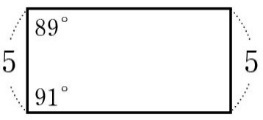 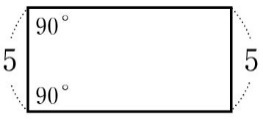 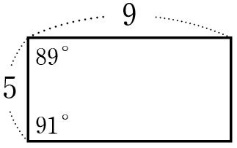 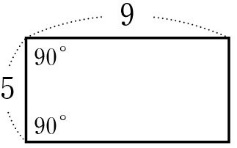 (     ) 20. 已知 // ，且  ，利用尺規作圖在 上取一點 D，使得四邊形 ABCD           為平行四邊形， 其理由為何？ 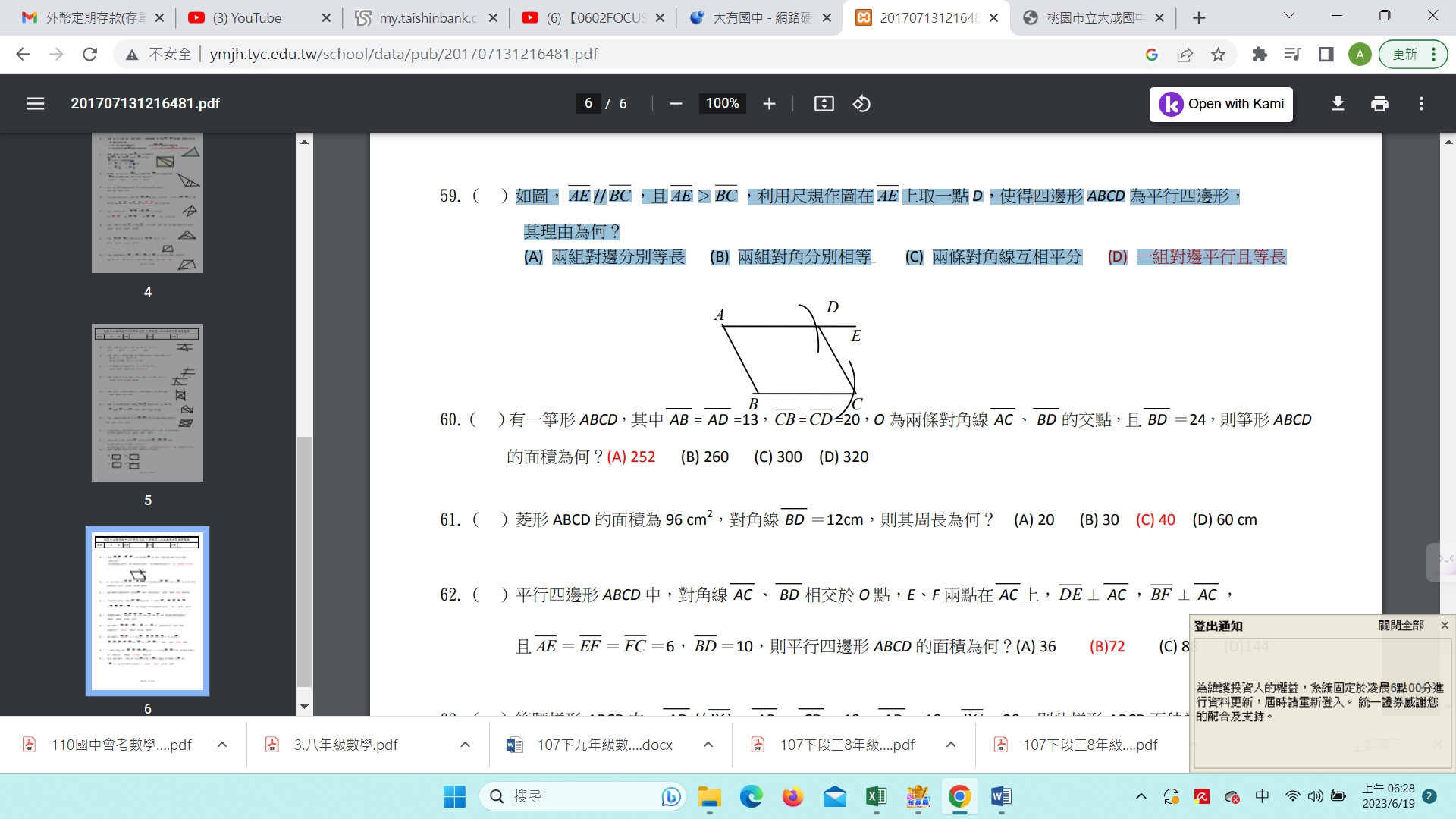           (A) 兩組對邊分別等長              (B) 兩組對角分別相等           (C) 兩條對角線互相平分            (D) 一組對邊平行且等長填充題 (每題4分，共12分)在 △ ABC中，若， 則，的大小關係為何？   _________________________。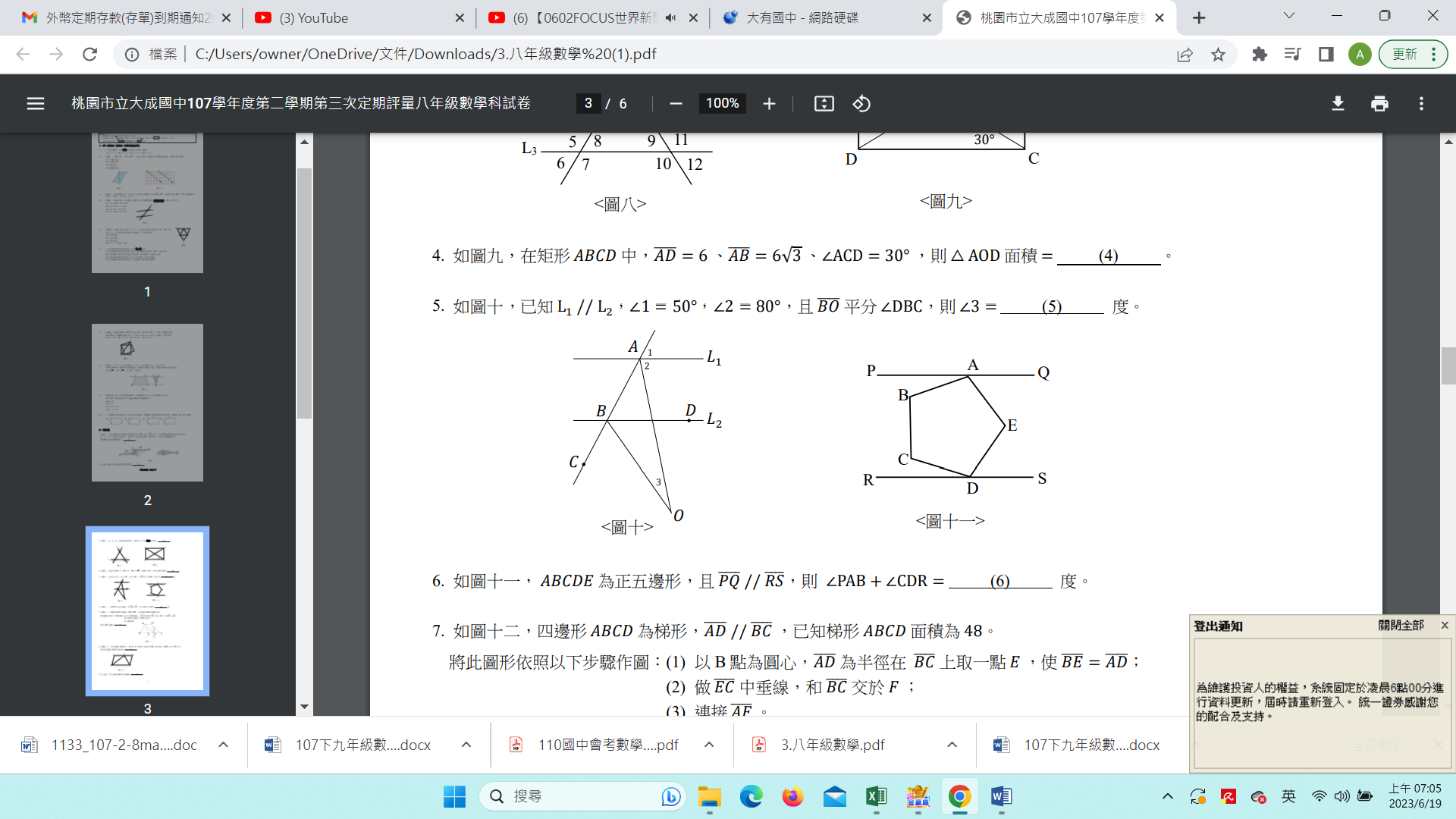 如，∠1 = 50°，∠2 = 80°，且平分∠DBC，則∠3 =__________________ 度。如圖，西瓜太郎、草莓萌妹兩人在同一水平面上溜冰，且草莓萌妹在西瓜太郎的正東方200公尺處。已知西瓜太郎、草莓萌妹分別以東偏北80°、西偏北50°的方向直線滑行，而後兩人剛好相遇，並停止滑行，則 　　  ____　　    滑行的距離比較遠。 ( 請填入 : 西瓜太郎 或 草莓萌妹 )非選題 (每題4分，共8分) 已知三角形的三邊長為4、x、10，其中x為奇數，試問 x可能的整數值有哪些 ? (4分) (全對才給分)若梯形ABCD兩腰中點的連線段長 為 10，高為 5，則此梯形面積為多少？ (4分)年 級八考 試科 目數學科數學科數學科命 題範 圍3-5 ~ 4-3作 答時 間45分班 級姓 名座 號分 數(圖一)(圖二)(圖三)(圖四)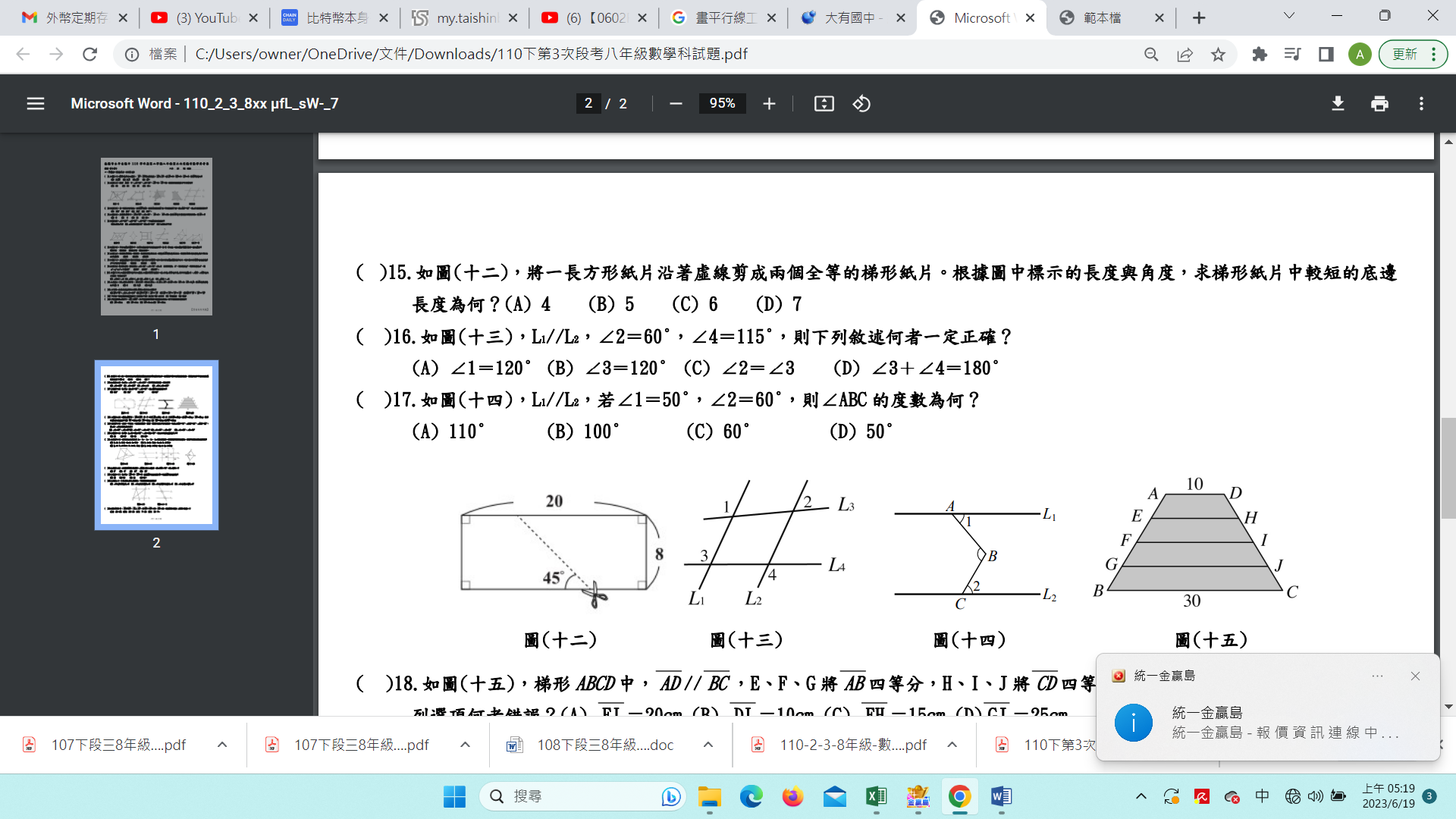 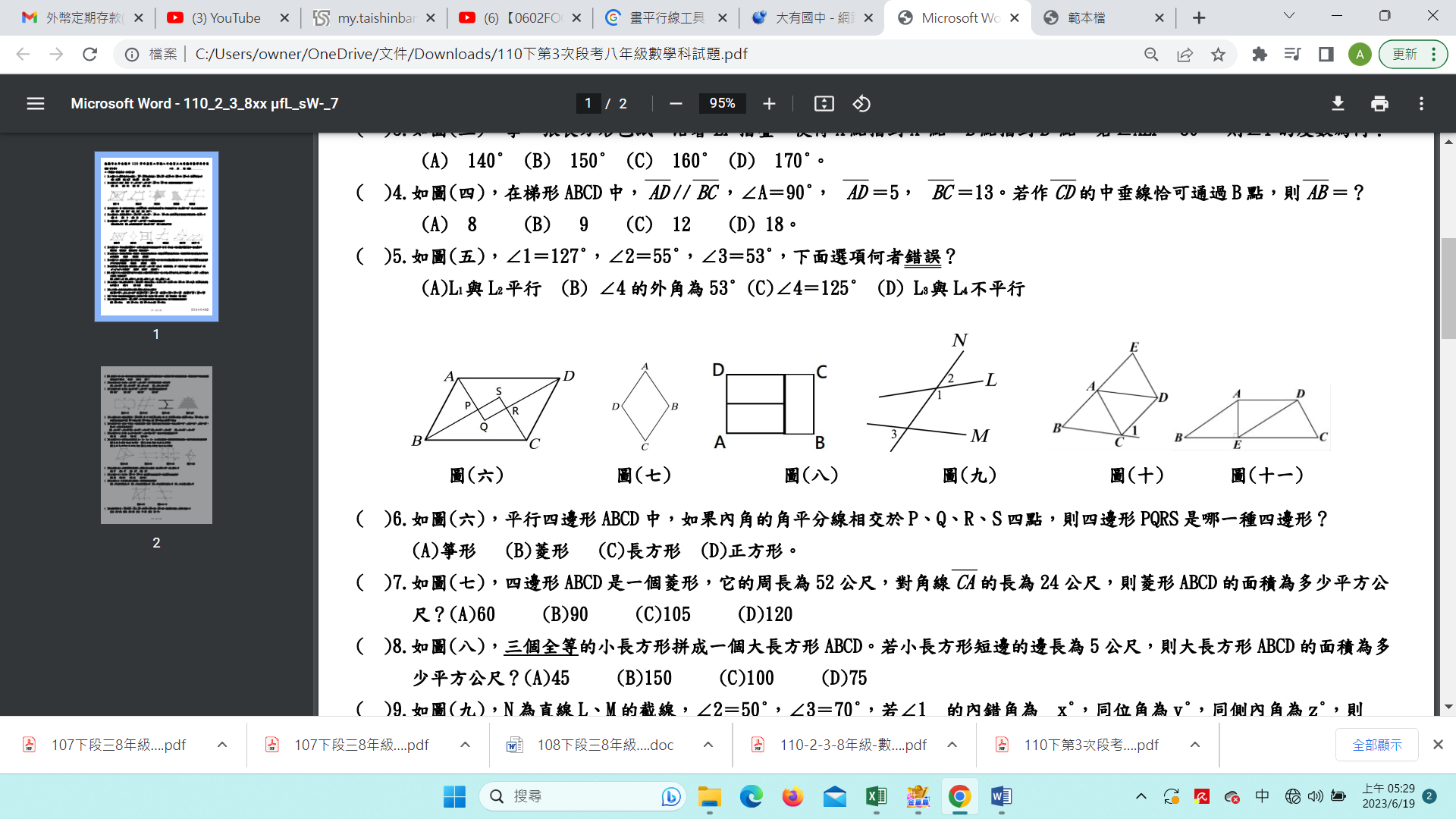 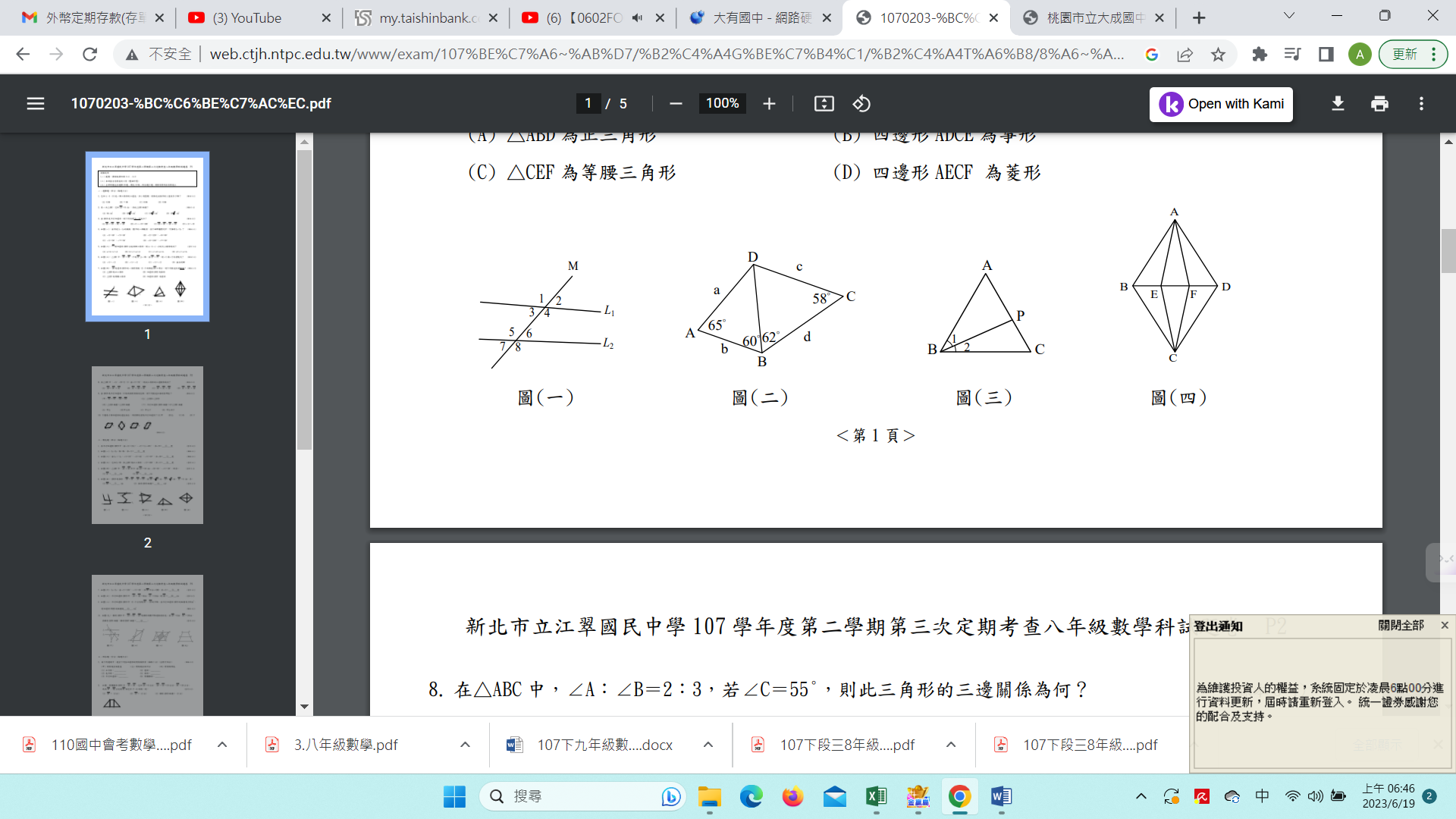 (圖五)(圖六)(圖七)(圖八)